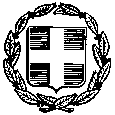 								       ΠΡΟΣ: (ΟΝΟΜΑΤΕΠΩΝΥΜΟ ΕΚΠΑΙΔΕΥΤΙΚΟΥ)  ΘΕΜΑ: Χορήγηση άδειας για υποβολή σε μεθόδους ιατρικώς υποβοηθούμενης αναπαραγωγής.Έχοντας υπόψη:Τις διατάξεις του άρθρου 35 του Ν.4808/2021(ΦΕΚ 101/τ.Α΄/19-06-2021).Τις διατάξεις του Ν. 3305/2005 (ΦΕΚ 17/τ. Α΄/27-01-2005).Την υπ’αρίθμ. Πρωτ. Φ.353.1/26/153324/Δ1 Υ.Α. (ΦΕΚ 2648/τ.Β’/07-10-2014), η οποία τροποποίησε την υπ’ αριθμ. Φ.353.1/324/105657/Δ1 Υ.Α. (ΦΕΚ 1340/τ.Β΄/ 08-10-2002) με θέμα: «Καθορισμός των ειδικότερων καθηκόντων και αρμοδιοτήτων … των Διευθυντών & Υποδιευθυντών σχολικών μονάδων».Την από ..…/..…/……… αίτηση της ενδιαφερόμενης.Την από ..…/..…/……… βεβαίωση του θεράποντος ιατρού ή του Διευθυντή μονάδας ιατρικώς υποβοηθούμενης αναπαραγωγής (Μ.Ι.Υ.Α.).Αποφασίζουμε      Χορηγούμε στην κ. ΟΝΟΜΑΤΕΠΩΝΥΜΟ του ΠΑΤΡΩΝΥΜΟ, Αναπληρώτρια εκπαιδευτικό κλάδου ΠΕ….. στο (ΣΧΟΛΙΚΗ ΜΟΝΑΔΑ), με ΑΦΜ: ………………………..  άδεια για υποβολή σε μεθόδους ιατρικώς υποβοηθούμενης αναπαραγωγής επτά (7) εργάσιμων ημερών, από …../…../……… έως …../…../……… με αποδοχές.Ο/Η Διευθυντής/ντρια  της Σχολικής ΜονάδαςΟΝΟΜΑΤΕΠΩΝΥΜΟ ΚΟΙΝΟΠΟΙΗΣΗ: 1. Ενδιαφερόμεν... 2. Δ/νση  Π.Ε. Ξάνθης3. Αρχείο Σχολείου     					ΕΛΛΗΝΙΚΗ ΔΗΜΟΚΡΑΤΙΑΥΠΟΥΡΓΕΙΟ ΠΑΙΔΕΙΑΣ, ΘΡΗΣΚΕΥΜΑΤΩΝ & ΑΘΛΗΤΙΣΜΟΥΠΕΡΙΦΕΡΕΙΑΚΗ Δ/ΝΣΗ Α/ΘΜΙΑΣ & 
    Β/ΘΜΙΑΣ ΕΚΠ/ΣΗΣ ΑΝ. ΜΑΚΕΔΟΝΙΑΣ & ΘΡΑΚΗΣΔ/ΝΣΗ Α/ΘΜΙΑΣ ΕΚΠ/ΣΗΣ ΞΑΝΘΗΣ(ΣΧΟΛΙΚΗ ΜΟΝΑΔΑ)ΞΑΝΘΗ: ……../………/20……               Αριθμ. Πρωτ.:ΕΛΛΗΝΙΚΗ ΔΗΜΟΚΡΑΤΙΑΥΠΟΥΡΓΕΙΟ ΠΑΙΔΕΙΑΣ, ΘΡΗΣΚΕΥΜΑΤΩΝ & ΑΘΛΗΤΙΣΜΟΥΠΕΡΙΦΕΡΕΙΑΚΗ Δ/ΝΣΗ Α/ΘΜΙΑΣ & 
    Β/ΘΜΙΑΣ ΕΚΠ/ΣΗΣ ΑΝ. ΜΑΚΕΔΟΝΙΑΣ & ΘΡΑΚΗΣΔ/ΝΣΗ Α/ΘΜΙΑΣ ΕΚΠ/ΣΗΣ ΞΑΝΘΗΣ(ΣΧΟΛΙΚΗ ΜΟΝΑΔΑ)Ταχ. Δ/νση      ΠληροφορίεςΤηλέφωνοe-mail            Ιστοσελίδα      